ПОЛОЖЕНИЕ О МЕЖДУНАРОДНОМ КОНКУРСЕ«ЛУЧШАЯ СТАТЬЯ МОЛОДОГО ПОЛИТОЛОГА–2020»Журнал «Русская политология – Russian political science» и Автономная	некоммерческая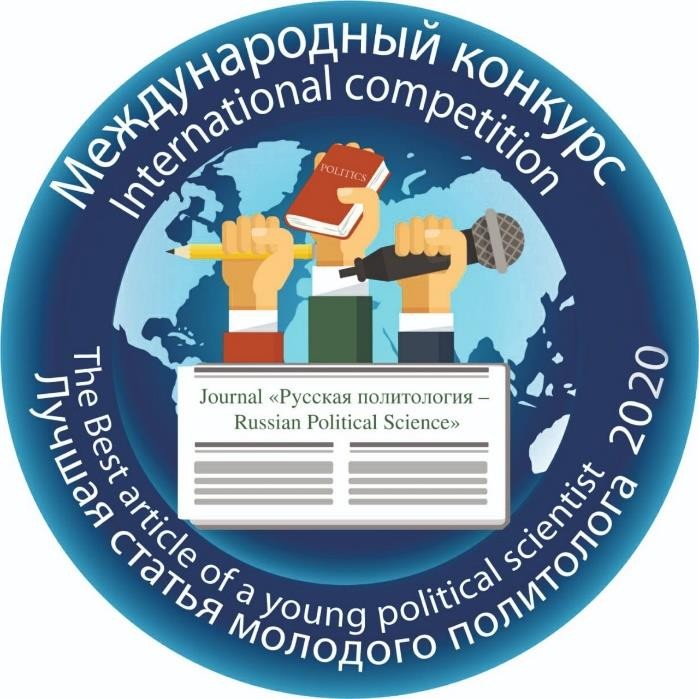 организация	«Лаборатория гуманитарных проектов» объявляют о	проведении		третьего международного конкурса «Лучшая статья молодого политолога – 2020», участниками которого могут стать как отдельные молодые политологи (до 35 лет), так и коллективы авторов.Главное требование к направляемым на конкурс работам – уникальность статей, научный подход, статьи должны быть написаны в рамках заданных тематических направлений.Сроки приема конкурсных статей: Общий конкурс: 1 сентября 2020 года – 10 октября 2020 года.Конкурс статей участников международной онлайн конференции «НОВАЯ ЦИФРОВАЯ РЕАЛЬНОСТЬ: наука и образование, право, безопасность, экономика и финансы»: 1 сентября 2020 года – 10 сентября 2020 года.Результаты конкурса будут объявлены: Общий конкурс: до 25 октября 2020 года, рассылка электронных дипломов победителям – до 20 ноября 2020 года.Конкурс статей участников международной онлайн конференции «НОВАЯ ЦИФРОВАЯ РЕАЛЬНОСТЬ: наука и образование, право, безопасность, экономика и финансы»: до 15 сентября 2020 года.Тематические направления конкурсных статей:Политические системы. Будущее политической системы России. Основные тенденции развития политических систем в зарубежных странах.Региональная политика. Особенности политического развития в регионах России. Региональная политика в зарубежных странах. Особенности политических выборов в регионах России и в регионах зарубежных стран.Социальная политика. Деятельность государственных органов,благотворительных фондов, общественных организаций, направленных на удовлетворение интересов и потребностей граждан.Экономическая политика. Механизмы экономического роста: мировой опыт и возможности внедрения в России. Влияние торговых войн США и КНР на мировою экономику и экономику России. Влияние пандемии COVID-19 на экономическое развитие.Национальные цели развития России до 2030 года. Национальные цели развития России до 2030 года: перспективы и технологии достижения. Влияние национальных целей развития России, установленные Указом Президента России от 21 июля 2020 г. N 474 «О национальных целях развития Российской Федерации на период до 2030 года» на социально-экономическое развитие страны и отдельных регионов, а также на внешнюю политику России.Гражданское общество и местное самоуправление. Особенности развития гражданского общества и местного самоуправления в России и за рубежом.Волонтерство — российский и зарубежный опыт. Актуальные направления развития добровольческого (волонтерского) движения в системе государственной молодежной политики. Специфика деятельности волонтерских организаций, центров, добровольческих отрядов. Специфика зарубежного опыта развития волонтерства как вида социальной деятельности.Новая цифровая эпоха. Влияние цифровых технологий на международные отношения, современную государственную политику и развитие гражданского общества. Особенности государственного регулирования цифровой среды в России и зарубежных странах.Трансформация миропорядка и глобальное регулирование. Возможные способы и политические технологии налаживания долгосрочных конструктивных	взаимоотношений	между	Россией	и США/ЕС/Японией/Украиной/Грузией/Прибалтийскими странами. Влияние Китая, Индии и России на формирование нового миропорядка. Роль и значение международных организаций в современных международных отношениях. Проблемы государственного суверенитета и независимости в принятии политических решений современными государствами.Интеграционные процессы и институты. Проблемы и перспективы интеграционных процессов на просторах Евразии. Особенности развития Евразийского экономического союза и Европейского союза.Истрия социально-политических учений. Исследования по истории социально-политической мысли и политической философии.Теория, история и философия политики. Актуальные проблемы теории политики, истории и философии политики.Политическая конфликтология. Способы и технологии достижения политического диалога между конфликтующими субъектами в современной политике.Политическая психология. Особенности взаимодействия субъектов политики с точки зрения политико-психологического подхода.Экологическая политика. Экологические конфликты в современной политике: причины возникновения и способы их решения. Использования «зеленых технологий» для решения экологических проблем: экономические, правовые, социальные, культурные и политические аспекты.НКО и дипломатия, научная дипломатия. Дипломатия неправительственных организаций: особенности и перспективы развития. Научная дипломатия: инициативы, проекты, организации и сети.Спорт и политика. Причины и последствия политизации спорта высших достижений.Политическая теология. Исследование взаимосвязи религии и политики, соотношения богословских и политических понятий. Секуляризация и постсекулярные процессы.От одного участника в рамках конкурса принимается не более одной статьи.Статьи молодых политологов, проживающих в России, принимаются на русском языке.Статьи молодых политологов, проживающих за пределами России, могут быть приняты на русском или английском языках.Статьи, победившие в конкурсе «Лучшая статья молодого политолога – 2020» размещаются в журнале «Русская политология – Russian Political Science».Победители конкурса получают:электронный диплом победителя на фирменном бланке журнала;подарок от организаторов, партнеров конкурса;право опубликовать статью в журнале «Русская политология – Russian political science».Для участия в конкурсе необходимо заполнить заявление и анкету участника конкурса (доступны по данной ссылке: http://rupolitology.ru/wp- content/themes/cactus/konkurs/doc_1.docx) и прислать статью, оформленную в соответствии с требованиями журнала на электронную почту: studes@yandex.ruОценка статей, поступивших в рамках конкурса, проводится экспертной комиссией, сформированной из числа членов редакции, редакционного совета и редакционной коллегии журнала, а также приглашенных экспертов. Рабочие документы, в том числе экспертные оценки по статьям, является внутренней документацией редакции, публикации и обсуждению с участниками конкурса не подлежит. Деятельность конкурсной комиссии основывается на принципах добровольности, объективности, независимости, профессиональной компетентности. Апелляции относительно итоговых результатов конкурса не рассматриваются.Образец и требование по оформлению статьи размещены по ссылке: http://rupolitology.ru/wp-content/themes/cactus/konkurs/doc_2.docОрганизаторы конкурса: редакция журнала «Русская политология – Russian political science» и Автономная некоммерческая организация «Лаборатория гуманитарных проектов».В целях реализации конкурса организаторы могут сформировать пул организаций-партнеров, которые разделяют цели конкурса.Официальная электронная почта конкурса: studes@yandex.ruСайт журнала «Русская политология – Russian Political Science»:http://rupolitology.ruОфициальная страница конкурса в сети Интернет:https://rupolitology.ru/konkurs-2020/